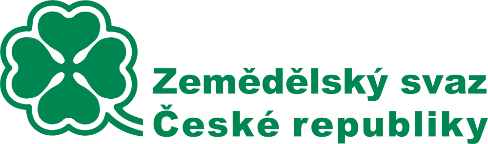 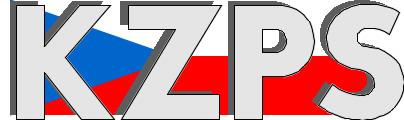 Zemědělský svaz ČR ve spolupráci s Konfederací zaměstnavatelských a podnikatelských svazů  pořádá konferenci Zemědělství 2017Kdy: 13. června v 8:00 hodKde: Top Hotel Praha (Blažimská 1781/4, 149 00 Praha 4-Chodov)8:00-9:00 – registrace + coffee break9:00 – 9:15 – úvodní slovo: Ing. Martin Pýcha – předseda Zemědělského svazu ČR 9:15 – 9:30 – úvodní slovo: Bohumír Dufek – člen evropského hospodářského a sociálního 	            výboru a předseda Odborového svazu pracovníků zemědělství a výživy 9:30-11:00Vlastnictví zemědělské půdy v ČR (budoucnost, předkupní právo…) Ing. Jan Hajda – senátorJUDr. Stanislav Marchal/ Mgr. František Korbel, Ph.D.  Ing. Josef Kolář – předseda ZD Petřín Ing. Svatava Maradová, MBA – ředitelka Státního pozemkového úřaduIng. Jaromír Řezáč – předseda ZOD Agrispol a místopředseda ZS ČR11:00-12:30Vliv inovací a výzkumu na budoucnost zemědělství (zemědělství 4.0.)Ing. Lukáš Jurečka – ředitel Pooslaví Nová VesIng. Jiří Šír – náměstek pro řízení sekce zemědělských komodit, zahraničních vztahů a ekologického zemědělství Ministerstva zemědělství ČRIng. Pavel Sekáč – náměstek pro řízení sekce pro fondy EU, vědu, výzkum a vzdělávání Ministerstva zemědělství ČR Prof. Ing. Tlustoš, CSc. – děkan Fakulty agrobiologie, potravinářských a přírodních zdrojů ČZUIng. Jiban Kumar, Ph.D. - náměstek pro hlavní činnost Výzkumného ústavu rostlinné výroby, v. v. i.  12:30 – 13:30 Oběd 13:30-15:00Fungování nevládních organizací v zemědělství Ing. Martin Pýcha – předseda Zemědělského svazu ČR Ing. Zdeněk Jandejsek CSc. – prezident Agrární komory ČR Ing. Jiří Šír – náměstek pro řízení sekce zemědělských komodit, zahraničních vztahů a ekologického zemědělství Ministerstva Zemědělství Ing. Miroslav Buchta, místopředseda Českomoravského svazu zemědělských podnikatelůOldřich Přibík – šéfredaktor Odborného a stavovského týdeníku Zemědělec 15:00-15:30 – odpolední coffee break 15:30-17:00Budoucnost českého zemědělství. Jaké je a kam směřuje Ing. Martin Pýcha – ZSČR Ing. Marian Jurečka – ministr zemědělství Ing. Zdeněk Jandejsek CSc. – prezident Agrární komory ČR Ing. Jaroslav Vaňous – předseda ZD Sloupnice Ondřej Adamčík – autor projektu Mladí zemědělci Moderátor Ing. Vladimír Pícha  